Fennel and Lemon Risotto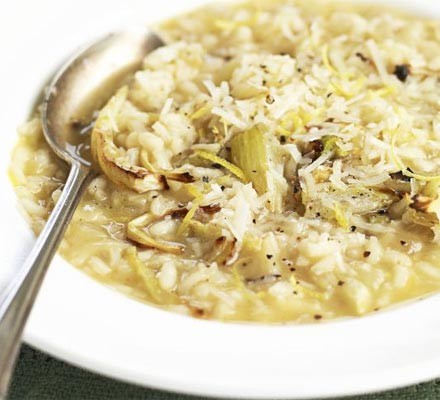 1 large fennel bulb, base trimmed1 tbsp butter, plus a knob1 onion, finely chopped1 garlic clove, finely chopped140g risotto rice175ml white wine550ml hot vegetable stockzest 1 lemon25g parmesan or vegetarian alternative, gratedSTEP 1 Chop any green leafy fennel fronds and set aside. Cut off the stalk-like fennel top, remove the outer layers and finely chop both. Heat 1 tbsp butter in a frying pan and cook the onion, garlic and chopped fennel until soft but not coloured. STEP 2 Add the rice and stir for 1 min. Pour over most of the wine and simmer until evaporated. Add 500ml of the hot stock, a ladleful at a time, stirring between each addition until it is absorbed.STEP 3 Meanwhile, slice remaining fennel and fry in knob of butter until browned. Add remaining stock and wine and cook until tender.STEP 4 When the rice is cooked, stir in the zest, Parmesan, and some seasoning. Take off the heat and set aside, covered, for 2 mins. Serve in bowls, topped with the fennel fronds and cooked fennel, stirring the prawns through if using.Recipe from BBC Good Food brought to you by 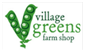 